Ich biete: _______________________________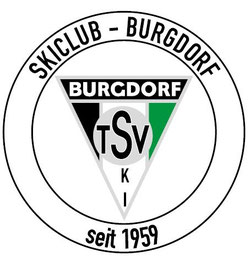 Preis: _____________ €		          Festpreis							Verhandlungsbasis    (Ich bin bereit zu handeln. Dieser             Preis bietet die Grundlage.)Der Artikel ist          □ neuwertig.		□ in gutem Zustand.Artikelbeschreibung: ___________________________________________________________________________________________________________________________________________________________________________________________________________________________________________Meine Kontaktdaten:Telefon/Mobil: ______________________________________E-Mail: _____________________________________________